	  Hä vµ tªn häc sinh:………………................................…………………             Líp:….................…Tr­êng TiÓu häc Tam Kỳ.       I. Đọc thành tiếng :  (6 điểm )II. §äc hiÓu (4 ®iÓm). Thời gian làm bài 25 phút     1. Đọc thầm bài                                                       Ở NHÀ HÀ 	Nhà Hà có bà và ba má. À, có cả Hà và bé Lê nữa chứ.	6 giờ, Hà giúp má sắp cơm. Ba cho gà ăn. Bà rửa mặt cho bé Lê. Kế đó, cả nhà ăn cơm. 7 giờ, ba má dắt xe đi làm. Hà ra lớp. Bà đưa bé Lê đi nhà trẻ.    2. Khoanh vào chữ cái trước câu trả lời đúng. Câu 1. (1 ®iÓm). Nhà Hà có những ai ?	A. Bà và ba má      ;    B. Bà, ba má, Hà và bé Lê       ;       C. Bà, ba má, bé LêCâu 2. (1 ®iÓm). Hà giúp má làm gì?Sắp cơm         ;         B. Cho gà ăn              ;          C. Rửa mặt cho bé Lê  C©u 3 (1 ®iÓm): G¹ch 1 g¹ch d­íi tiÕng cã vÇn : iªm                          G¹ch 2 g¹ch d­íi tiÕng cã vÇn: iªp     kim tiªm; kh¨n mÆt; sè mét ; dõa xiªm ; ch¨m chØ; thiªm thiÕp; ngít m­a ; khiÕp sî C©u 4 (1 ®iÓm). Nèi ch÷ ë cét A víi cét B ®Ó t¹o thµnh c©u.III. Viết chính tả  (6 điểm )    a) Chính tả (N- V): b) Tập chép:  Hà nhỏ mà rất chăm chỉ. Hà nhổ đám cỏ um tùm ở ngõ.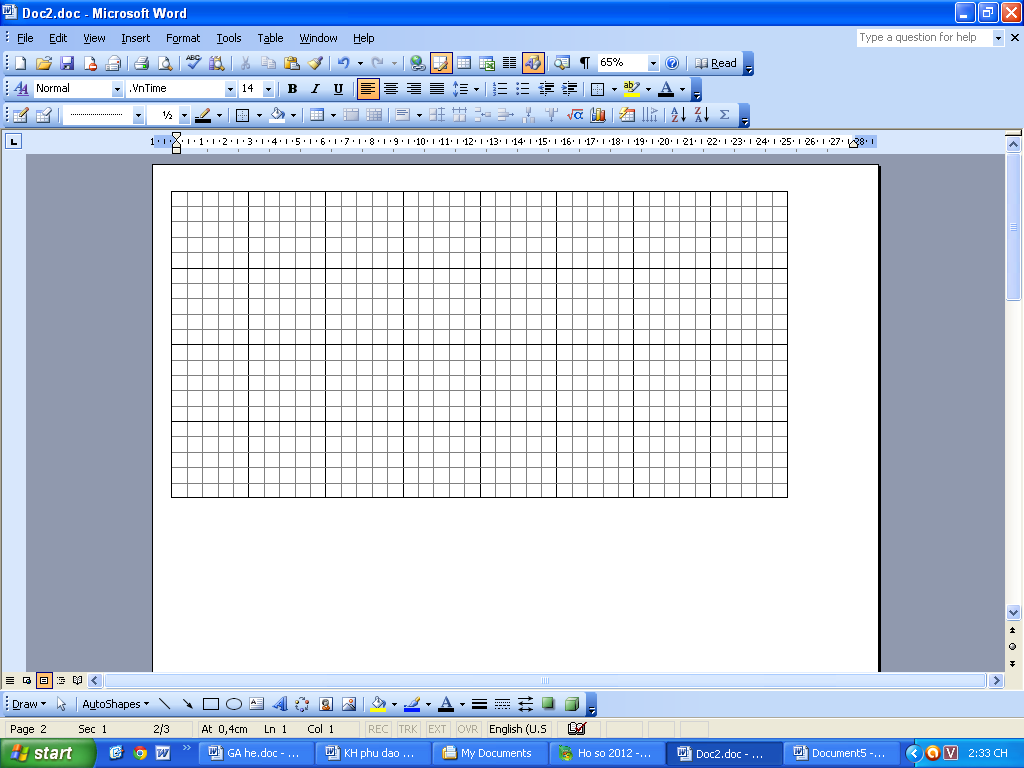 c) Bµi tËp C©u 1 (1 ®iÓm ) Điền l hay n: 	   …..o sî    ;            c¸i …. ¬    ;               …..ò trÎ      ;     quả  …..a            C©u 2. (1 ®iÓm) §iÒn vµo chç chấm g hoÆc gh	            …… µ m¸i    ;       …. i nhí       ;    nhµ ….a      ;   ….. Õ ®¸C©u 3. (1 ®iÓm) Chän vÇn vµ dÊu thanh thÝch hîp ®iÒn vµo chç chấm :                      	¨t hay ©t: ph…..… cê   ,   g..… lóa         iªn hay iªm: v….. phÊn   , lóa ch…….C©u 4(1 ®iÓm) chän tõ phï hîp ®Ó ®iÒn vµo chç chÊm: (bản đồ, đèn biển, giữa biển)            Nam Yết có nhà cửa, có ........................................................                                            ------------------ HẾT-------------------------           Giáo viên coi, chấm:.........................................................................................I. Phần đọc hiểu: 4 điểm	1. §¸p ¸nCâu 1: A            ;       Câu 2: BC©u 3 (1 ®iÓm): G¹ch 1 g¹ch d­íi tiÕng cã vÇn : iªm ;                          G¹ch 2 g¹ch d­íi tiÕng cã vÇn: iªp     kim tiªm; kh¨n mÆt; sè mét ; dõa xiªm ; ch¨m chØ; thiªm thiÕp; ngít m­a ; khiÕp sî C©u 4  (1 ®iÓm). Nèi ch÷ ë cét A víi cét B ®Ó t¹o thµnh c©u.	Chú ý: Học sinh nối theo cách khác nếu phù hợp vẫn cho điểm tối đa	2. BiÓu ®iÓm:                   C©u 1: 1 ®iÓm                   	       C©u 2: 1 ®iÓm                  C©u 3: 1 ®iÓm (g¹ch ®óng mçi tõ ®­îc  0,2 ®iÓm)                 C©u 1: 1 ®iÓm (nèi ®óng mçi c©u ®­îc 0,25 ®iÓm)                                                                                   M«n : TiÕng ViÖt - Líp 1                                                                                        PhÇn kiÓm tra viÕt                                                                                          Thêi gian: 30 phótViết chính tả: (6 điểm )    1. ChÝnh t¶ (N- V): 	-  ªn,  ¬t,  am,  ¨p	-  chiªm chiÕp, cµ rèt , chim yÕn  2. Tập chép:  Hà nhỏ mà rất chăm chỉ. Hà nhổ đám cỏ um tùm ở ngõ.3. Bµi tËp (4 điểm ): C©u 1 (1 ®iÓm ) Điền l hay n: 	   …..o sî    ;            c¸i …. ¬    ;               …..ò trÎ      ;     quả  …..a            C©u 2. (1 ®iÓm) §iÒn vµo chç chấm g hoÆc gh	            …… µ m¸i    ;       … i nhí       ;    nhµ …a      ;   ….. Õ ®¸C©u 3. (1 ®iÓm) Chän vÇn vµ dÊu thanh thÝch hîp ®iÒn vµo chç trèng:                      	¨t hay ©t: ph…..… cê   ,   g..… lóa         iªn hay iªm: v….. phÊn   , lóa ch…….C©u 4(1 ®iÓm) chän tõ phï hîp ®Ó ®iÒn vµo chç chÊm: (bản đồ, đèn biển, giữa biển)            Nam Yết có nhà cửa, có ........................................................-----------------------HẾT-----------------------Kiểm tra đọc  (6 điểm): Gi¸o viªn chØ ®Þnh bÊt kú vÇn, tõ, c©u cho học đọc (Mỗi học sinh đọc bài không quá 2 phút )I. Đọc thành tiếng :  (6 điểm )1. Đọc vần: 2. §äc tõ: 3. §äc c©u: Bài 1	- Cã h«m, Hµ gióp bµ ch÷a mò cho bóp bª .	- Lớp cũ họp ở khóm tre ngà.	- Lõa cßm nhom mµ chë l¾m ®å qu¸.	- Gµ nhÝ n»m m¬ bÞ qu¹ c¾p ®i.Bài 2	- Từ xưa Việt Nam đã làm chủ Nam Yết.	- Nam Yết có nhà cửa, có đèn biển.	- Chiến sĩ ở đó như ở nhà.	- Nam Yết là bộ phận của cơ thể Việt Nam.                                              -------------------HẾT-------------------                               H­íng dÉn ®¸nh gi¸, cho ®iÓm	1.  Hình thức kiểm tra      	 Lần lượt từ học học sinh lên đọc bài.	2. Hướng dẫn đánh giá cho điểm 	- Phát âm rõ vần; từ khó cần phân biệt: (1 điểm ) 	- Đọc trơn đúng vần, từ, câu ( không đọc sai ) : (2 điểm)	- Âm lượng đọc vừa đủ nghe: (1 điểm)	- Tốc độ đọc đạt yêu cầu  (1 điểm)	- Ngắt nghỉ hơi đúng ở các dấu câu, các cụm từ: (1 điểm)    A. Cách tiến hành- GV  đọc trước cho học sinh nghe một lần bài chính tả.- Gv nêu yêu cầu viết chính tả: Viết kiểu chữ thường, cỡ chữ vừa, trình bày sạch đẹp.- Gv đọc cho học sinh viết vần, từ - HS tự nhìn- chép câu vào giấy kiểm tra.- Gv đọc cho học sinh soát bài sau khi viết xong.- GV nêu yêu cầu bài tập, học sinh tự hoàn thành vào giấy kiểm tra.B. Cách tính điểm  1. Viết chính tả: 6 điểm - Tốc độ viết đạt yêu cầu:  2 điểm- Viết đúng kiểu chữ, cỡ chữ: 2 điểm- Viết đúng chính tả (không mắc quá 4 lỗi): 2 điểm2. Phần bài tập chính tả (4 điểm ): a) Đáp án: Câu 1 (1 điểm) Điền l hay n: 	  lo sî    ;            c¸i n¬    ;               lò trÎ      ;     quả  na            Câu 2. (1 điểm) Điền vào chỗ trống g hoặc gh	            gà mái    ;      ghi nhớ       ;    nhà ga      ;   ghế đáCâu 3. (1 điểm) Chọn vần và dấu thanh thích hợp điền vào chỗ trống:                      	ăt hay ât:  phất cờ   ;   gặt lúa          iên hay iêm:  viên phấn   ;  lúa chiêmCâu 4 (1 điểm) chọn từ phù hợp để điền vào chỗ chấm: (bản đồ, đèn biển, giữa biển)                      Nam Yết có nhà cửa, có đèn biển.      b) Biểu điểm                 Câu1: 1 điểm (điền đúng mỗi từ được 0,25 điểm)                 Câu 2: 1 điểm (điền đúng mỗi từ được 0,25 điểm)                 Câu 3: 1 điểm (đúng mỗi từ được 0,25 điểm)	       Câu 4: 1 điểmPhßng GD & §T huyÖn Kim ThµnhTRƯỜNG TH TAM KỲBµi kiÓm tra chÊt l­îng cuèi k× IN¨m häc: 2020- 2021M«n TiÕng ViÖt – líp 1-----------------------                   A            BBÐ lu«n lu«nCh¨m chØ gióp bµ .Hµ nghe lêi thÇy c«.BÐ Li n« ®ïa trªn ®¸m cá.Thá vµ cón Cho gµ ¨n, phô bè röa b¸t.Phßng GD & §T huyÖn Kim ThµnhTRƯỜNG TH TAM KỲ §¸P ¸N CHÊm bµi kiÓm tra cuèi k× IM«n tiÕng viÖt líp 1N¨m häc: 2020 - 2021                   A            BBÐ lu«n lu«nCh¨m chØ gióp bµ .Hµ nghe lêi thÇy c«.BÐ Li n« ®ïa trªn ®¸m cá.Thá vµ cón Cho gµ ¨n, phô bè röa b¸t.Phßng GD & §T huyÖn Kim ThµnhTRƯỜNG TH TAM KỲ§Ò kiÓm tra ®Þnh k× cuèi  k× I                N¨m häc: 2020- 2021Phßng GD & §T huyÖn Kim ThµnhTRƯỜNG TH TAM KỲ §Ò  kiÓm tra chÊt l­îng cuèi k× iN¨m häc: 2020- 2021M«n TiÕng ViÖt – líp 1                  PhÇn ®äc thµnh tiÕng  am¨pemiªmimipiªp¨m  itenupyªtªtiªnua  u«ncét cê c« tiªn mÑ con bÕn xekh¨n mÆtthî hµns¬n cabiÖt thùqu¶ mÝttia chípyªn ngùab­¬m b­ím    Phßng GD & §T huyÖn Kim ThµnhTRƯỜNG TIỂU HỌC TAM KỲh­íng dÉn chÊm bµi kiÓm tra cuèi k× IM«n tiÕng viÖt líp 1 (PhÇn viÕt)N¨m häc: 2020 -2021